Publicado en Barcelona el 20/01/2017 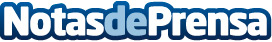 A la venta el primer tomo de la saga Los Elementales en formato digitalEl primer tomo de la saga Los Elementales está a la venta en formato digital en las tiendas más importantes (Amazon, Apple, Google Play, Kobo y Barnes and Noble) por sólo 3,49 eurosDatos de contacto:BebooknessNota de prensa publicada en: https://www.notasdeprensa.es/a-la-venta-el-primer-tomo-de-la-saga-los_1 Categorias: Literatura Entretenimiento E-Commerce http://www.notasdeprensa.es